Профилактика правонарушений и преступлений в сфере семейно-бытовых отношенийПрофилактика правонарушений и преступлений в сфере семейно-бытовых отношенийПрофилактика асоциального поведения граждан в сфере семейно-бытовых отношений на сегодняшний день одно из основных направлений деятельности органов внутренних дел, прокуратуры, суда, МЧС, социальных служб района, общественных организаций. Ежегодно в республике от рук близких погибают около 120 человек, более 250 получают тяжкие телесные повреждения.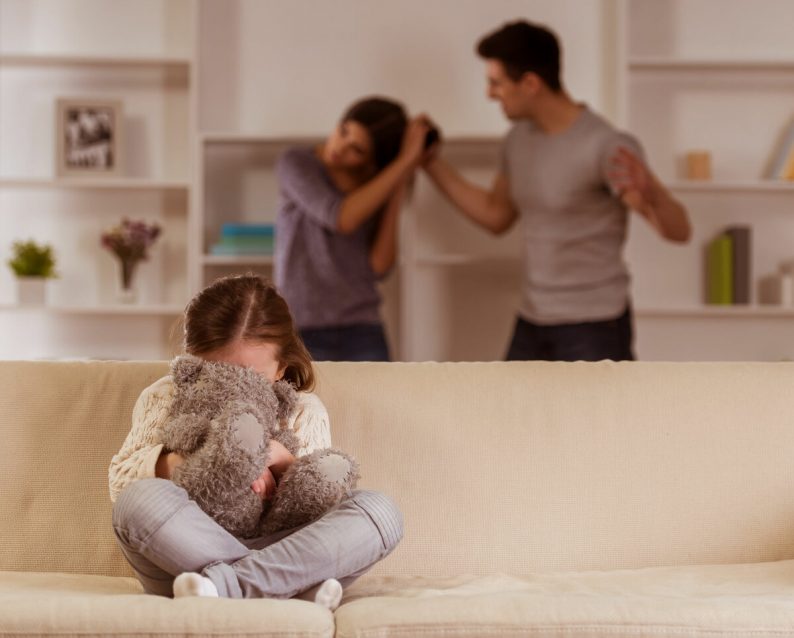 